Аналитическая справка по результатам ВПР 2021 г. в МО «Бичурский район»Всероссийские проверочные работы (ВПР) в 2021 году проходили в обязательном порядке во всех российских школах. ВПР введены на территории России с 2015-го года, и на данный момент их пишет подавляющее большинство учеников. ВПР призваны выявлять и оценивать не только знания школьников, но и качество подачи материалов, квалификацию преподавателей и особенности образовательного процесса. Всероссийские проверочные работы проводятся с учетом национально-культурной и языковой специфики многонационального российского общества в целях осуществления мониторинга результатов перехода на ФГОС и направлены на выявление качества подготовки обучающихся. Назначение КИМ для проведения проверочной работы – оценить качество общеобразовательной подготовки обучающихся в соответствии с требованиями ФГОС. ВПР позволяют осуществить диагностику достижения предметных и метапредметных результатов, в том числе уровня сформированности универсальных учебных действий и овладения межпредметными понятиями. Результаты ВПР в совокупности с имеющейся в образовательной организации информацией, отражающей индивидуальные образовательные траектории обучающихся, могут быть использованы для оценки личностных результатов обучения. Результаты ВПР могут быть использованы образовательными организациями для совершенствования методики преподавания предметов в школе, муниципальными и региональными органами исполнительной власти, осуществляющими государственное управление в сфере образования, для анализа текущего состояния муниципальных и региональных систем образования и формирования программ их развития. Не предусмотрено использование результатов ВПР для оценки деятельности образовательных организаций, учителей, муниципальных и региональных органов исполнительной власти, осуществляющих государственное управление в сфере образования.Тексты заданий в вариантах ВПР в целом соответствуют формулировкам, принятым в учебниках, включенных в Федеральный перечень учебников, рекомендуемых Министерством просвещения РФ к использованию при реализации имеющих государственную аккредитацию образовательных программ.Ключевыми особенностями ВПР являются:соответствие ФГОС;соответствие отечественным традициям преподавания учебных предметов;учет национально-культурной и языковой специфики многонационального российского общества; отбор для контроля наиболее значимых аспектов подготовки как с точки зрения использования результатов обучения в повседневной жизни, так и с точки зрения продолжения образования;использование только заданий открытого типа.Расписание ВПР 20214 класс Математика — с 15 марта по 21 мая (любой день).Русский язык  — с 15 марта по 21 мая (любой день).Окружающий мир — с 15 марта по 21 мая (любой день).5 класс с 15 марта по 21 мая (любой день).История Биология Математика Русский язык 6 класс  с 15 марта по 2 мая (любой день).География История Биология Обществознание Русский язык Математика 7 класс  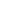 Иностранный язык —с 1 апреля по 21 мая (любой день).Обществознание  — с 15 марта по 21 мая (любой день).Русский язык — с 15 марта по 21 мая (любой день).Биология —с 15 марта по 21 мая (любой день).География —с 15 марта по 21 мая (любой день).Математика  —с 15 марта по 21 мая (любой день).Физика — с 15 марта по 21 мая (любой день). История — с 15 марта по 21 мая (любой день).8 класс с 15 марта по 21 мая .Обществознание Биология ФизикаГеография Математика Русский язык История Химия Перечень дисциплинКакие предметы сдают ученики школ в рамках аттестаций? Набор оцениваемых дисциплин зависит от класса. На 2021-ый год прошли ВПР по таким дисциплинам:Такие дисциплины стандартные и единые для всех школ, то есть ученики и руководства общеобразовательных учреждений никак не влияют на выбор.Формат ВПР в 2021-ом году остался прежним. Каждому ученику выдавались задания на бумажных носителях, количества задач зависят от дисциплины и класса. В начале обычно прописывались правила написания работы и рекомендации для учеников. Потом идут непосредственно задания с описаниями условий и полями для ответов, а также для решений (если они требуются и должны быть подробными).На написание отводилось определенное время: для учеников младших классов – один полный урок (45 минут), для школьников среднего звена – час (60 минут), а для старшеклассников – полтора часа, то есть 90 минут. По прошествии данного временного периода все сдавали работы.Учащиеся писали ВПР в стенах своих школ, за ними наблюдают педагоги, контролирующие соблюдение правил выполнения заданий и выявляющие попытки списывания, подсказок или использования литературы либо смартфонов, а так же независимые общественные наблюдатели из числа родительской общественности и специалистов РУО.  Критерии оценивания также остались прежними: за каждое верно выполненное задание присваивались баллы. В некоторых школах они переводятся в стандартные привычные оценки. Но результаты ВПР никоим образом не влияют на итоговые четвертные и годовые показатели, также они не учитываются в аттестатах.Результаты ВПР 2021 ОО МО «Бичурский район»4 класс 5 класс6 класс7 класс8 класс10 класс11 классРекомендации ОО:- провести сравнительный анализ результатов ВПР 2020 и 2021 годов;- организовать проведение заседания методического объединения по теме «Анализ результатов ВПР   2021 года»;- включить в план внутришкольного контроля проверку уровня и качества обученности по разделам и темам учебных предметов. - обеспечить выстраивание внутришкольной системы оценивания с учетом опыта участия в процедурах независимой оценки: ввести в практику рассматривание на заседаниях педагогических советов вопросов объективности полученных результатов, их использования с целью повышения качества образования.КлассыПредметы4-еМатематика, окружающий мир, русский язык.5-еРусский язык, биология, математика, история.6-еРусский язык, история, математика, биология, обществознание, география.7-еРусский и иностранный языки, история, физика, биология, география, математика, обществознание.8-еТакие же предметы, как и в 7-х классах, но вместо ВПР по иностранному языку проводятся проверки по химии.9-еПока информация отсутствует, так как решение об обязательном написании ВПР девятиклассниками на 2021 год еще не принято.ВПР 2021 Окружающий мир 4Статистика по отметкамПредмет:Окружающий мирМаксимальный первичный балл:32Дата:15.03.2021Группы участниковКол-во ООКол-во участников2345Вся выборка3643615180961,1719,5155,3523,97Республика Бурятия424141621,7924,9855,917,33Бичурский муниципальный район212701,8527,4152,9617,78Муниципальное бюджетное общеобразовательное учреждение "Бичурская средняя общеобразовательная школа  №1"500186220Муниципальное бюджетное общеобразовательное учреждение "Бичурская средняя общеобразовательная школа №4"1208,337516,67Муниципальное бюджетное общеобразовательное учреждение "Бичурская средняя общеобразовательная школа №5"15046,6753,330Муниципальное бюджетное общеобразовательное учреждение "Окино-Ключевская средняя общеобразовательная школа"2010305010Муниципальное бюджетное общеобразовательное учреждение "Киретская средняя общеобразовательная школа"100306010Муниципальное бюджетное общеобразовательное учреждение "Еланская средняя общеобразовательная школа"6016,675033,33Муниципальное бюджетное общеобразовательное учреждение "Буйская средняя общеобразовательная школа"13030,7738,4630,77Муниципальное бюджетное общеобразовательное учреждение "Гочитская средняя общеобразовательная школа"7057,1442,860Муниципальное бюджетное общеобразовательное учреждение "Бичурская средняя общеобразовательная школа №2"34026,4747,0626,47Муниципальное бюджетное общеобразовательное учреждение "Бичурская средняя общеобразовательная школа №3"214,7623,8147,6223,81Муниципальное бюджетное общеобразовательное учреждение  "Мало-Куналейская средняя общеобразовательная школа"21038,161,90Муниципальное бюджетное общеобразовательное учреждение "Шибертуйская средняя общеобразовательная школа"120255025Муниципальное бюджетное общеобразовательное учреждение  "Потанинская средняя общеобразовательная школа"11027,2754,5518,18Муниципальное бюджетное общеобразовательное учреждение "Новосретенская средняя общеобразовательная школа"4075250Муниципальное бюджетное общеобразовательное учреждение "Билютайская основная общеобразовательная школа"1000100Муниципальное бюджетное общеобразовательное учреждение "Посельская средняя общеобразовательная школа"8037,537,525Муниципальное бюджетное общеобразовательное учреждение "Узко-Лугская начальная общеобразовательная школа "70071,4328,57Муниципальное бюджетное общеобразовательное учреждение "Верхне-Мангиртуйская основная общеобразовательная школа "728,5728,5742,860Муниципальное бюджетное общеобразовательное учреждение "Харлунская начальная школа"2050050Муниципальное бюджетное общеобразовательное учреждение "Дабатуйская начальная школа"5040600Муниципальное бюджетное общеобразовательное учреждение "Хонхолойская начальная школа"4005050ВПР 2021 Русский язык 4Статистика по отметкамПредмет:Русский языкМаксимальный первичный балл:38Дата:15.03.2021Группы участниковКол-во ООКол-во участников2345Вся выборка3645915109985,5728,8346,219,39Республика Бурятия4251416611,8833,7640,713,65Бичурский муниципальный район2127810,7937,0536,3315,83Муниципальное бюджетное общеобразовательное учреждение "Бичурская средняя общеобразовательная школа  №1"5012284020Муниципальное бюджетное общеобразовательное учреждение "Бичурская средняя общеобразовательная школа №4"147,1428,5757,147,14Муниципальное бюджетное общеобразовательное учреждение "Бичурская средняя общеобразовательная школа №5"15066,672013,33Муниципальное бюджетное общеобразовательное учреждение "Окино-Ключевская средняя общеобразовательная школа"2114,2933,3347,624,76Муниципальное бюджетное общеобразовательное учреждение "Киретская средняя общеобразовательная школа"1118,1845,4536,360Муниципальное бюджетное общеобразовательное учреждение "Еланская средняя общеобразовательная школа"616,675016,6716,67Муниципальное бюджетное общеобразовательное учреждение "Буйская средняя общеобразовательная школа"137,6946,1523,0823,08Муниципальное бюджетное общеобразовательное учреждение "Гочитская средняя общеобразовательная школа"633,3366,6700Муниципальное бюджетное общеобразовательное учреждение "Бичурская средняя общеобразовательная школа №2"375,4132,4332,4329,73Муниципальное бюджетное общеобразовательное учреждение "Бичурская средняя общеобразовательная школа №3"2321,7413,0447,8317,39Муниципальное бюджетное общеобразовательное учреждение  "Мало-Куналейская средняя общеобразовательная школа"229,0940,9145,454,55Муниципальное бюджетное общеобразовательное учреждение "Шибертуйская средняя общеобразовательная школа"128,3341,6733,3316,67Муниципальное бюджетное общеобразовательное учреждение  "Потанинская средняя общеобразовательная школа"1323,0838,4630,777,69Муниципальное бюджетное общеобразовательное учреждение "Новосретенская средняя общеобразовательная школа"4075250Муниципальное бюджетное общеобразовательное учреждение "Билютайская основная общеобразовательная школа"1001000Муниципальное бюджетное общеобразовательное учреждение "Посельская средняя общеобразовательная школа"8075025Муниципальное бюджетное общеобразовательное учреждение "Узко-Лугская начальная общеобразовательная школа "60066,6733,33Муниципальное бюджетное общеобразовательное учреждение "Верхне-Мангиртуйская основная общеобразовательная школа "52060020Муниципальное бюджетное общеобразовательное учреждение "Харлунская начальная школа"2050050Муниципальное бюджетное общеобразовательное учреждение "Дабатуйская начальная школа"5040600Муниципальное бюджетное общеобразовательное учреждение "Хонхолойская начальная школа"40255025ВПР 2021 Математика 4Статистика по отметкамПредмет:МатематикаМаксимальный первичный балл:20Дата:15.03.2021Группы участниковКол-во ООКол-во участников2345Вся выборка3648115282293,0120,8643,6832,45Республика Бурятия424142666,3426,0242,8324,81Бичурский муниципальный район212738,7930,438,4622,34Муниципальное бюджетное общеобразовательное учреждение "Бичурская средняя общеобразовательная школа  №1"529,6226,9238,4625Муниципальное бюджетное общеобразовательное учреждение "Бичурская средняя общеобразовательная школа №4"1216,6716,6733,3333,33Муниципальное бюджетное общеобразовательное учреждение "Бичурская средняя общеобразовательная школа №5"15053,33406,67Муниципальное бюджетное общеобразовательное учреждение "Окино-Ключевская средняя общеобразовательная школа"2114,2923,8142,8619,05Муниципальное бюджетное общеобразовательное учреждение "Киретская средняя общеобразовательная школа"1010404010Муниципальное бюджетное общеобразовательное учреждение "Еланская средняя общеобразовательная школа"6033,3333,3333,33Муниципальное бюджетное общеобразовательное учреждение "Буйская средняя общеобразовательная школа"13038,4638,4623,08Муниципальное бюджетное общеобразовательное учреждение "Гочитская средняя общеобразовательная школа"714,2942,8642,860Муниципальное бюджетное общеобразовательное учреждение "Бичурская средняя общеобразовательная школа №2"355,7122,8645,7125,71Муниципальное бюджетное общеобразовательное учреждение "Бичурская средняя общеобразовательная школа №3"219,5228,5738,123,81Муниципальное бюджетное общеобразовательное учреждение  "Мало-Куналейская средняя общеобразовательная школа"219,5233,3338,119,05Муниципальное бюджетное общеобразовательное учреждение "Шибертуйская средняя общеобразовательная школа"100306010Муниципальное бюджетное общеобразовательное учреждение  "Потанинская средняя общеобразовательная школа"1216,6716,672541,67Муниципальное бюджетное общеобразовательное учреждение "Новосретенская средняя общеобразовательная школа"4075250Муниципальное бюджетное общеобразовательное учреждение "Билютайская основная общеобразовательная школа"1000100Муниципальное бюджетное общеобразовательное учреждение "Посельская средняя общеобразовательная школа"812,5502512,5Муниципальное бюджетное общеобразовательное учреждение "Узко-Лугская начальная общеобразовательная школа "714,2914,2914,2957,14Муниципальное бюджетное общеобразовательное учреждение "Верхне-Мангиртуйская основная общеобразовательная школа "728,5742,8628,570Муниципальное бюджетное общеобразовательное учреждение "Харлунская начальная школа"2005050Муниципальное бюджетное общеобразовательное учреждение "Дабатуйская начальная школа"5060400Муниципальное бюджетное общеобразовательное учреждение "Хонхолойская начальная школа"4005050ВПР 2021 Русский язык 5Статистика по отметкамПредмет:Русский языкМаксимальный первичный балл:45Дата:15.03.2021Группы участниковКол-во ООКол-во участников2345Вся выборка35526144773313,7938,8734,5112,84Республика Бурятия3901385919,9641,4229,958,68Бичурский муниципальный район1726417,842,0529,9210,23Муниципальное бюджетное общеобразовательное учреждение "Бичурская средняя общеобразовательная школа  №1"4916,3348,9828,576,12Муниципальное бюджетное общеобразовательное учреждение "Бичурская средняя общеобразовательная школа №4"911,1166,6722,220Муниципальное бюджетное общеобразовательное учреждение "Бичурская средняя общеобразовательная школа №5"8062,537,50Муниципальное бюджетное общеобразовательное учреждение "Окино-Ключевская средняя общеобразовательная школа"2222,7327,2736,3613,64Муниципальное бюджетное общеобразовательное учреждение "Киретская средняя общеобразовательная школа"1020402020Муниципальное бюджетное общеобразовательное учреждение "Еланская средняя общеобразовательная школа"42525500Муниципальное бюджетное общеобразовательное учреждение "Буйская средняя общеобразовательная школа"137,6946,1515,3830,77Муниципальное бюджетное общеобразовательное учреждение "Гочитская средняя общеобразовательная школа"714,2914,2942,8628,57Муниципальное бюджетное общеобразовательное учреждение "Бичурская средняя общеобразовательная школа №2"4219,0538,130,9511,9Муниципальное бюджетное общеобразовательное учреждение "Бичурская средняя общеобразовательная школа №3"203035350Муниципальное бюджетное общеобразовательное учреждение  "Мало-Куналейская средняя общеобразовательная школа"2123,8142,8628,574,76Муниципальное бюджетное общеобразовательное учреждение "Шибертуйская средняя общеобразовательная школа"137,6953,8523,0815,38Муниципальное бюджетное общеобразовательное учреждение  "Потанинская средняя общеобразовательная школа"229,095031,829,09Муниципальное бюджетное общеобразовательное учреждение "Новосретенская средняя общеобразовательная школа"955,5633,33011,11Муниципальное бюджетное общеобразовательное учреждение "Билютайская основная общеобразовательная школа"1001000Муниципальное бюджетное общеобразовательное учреждение "Посельская средняя общеобразовательная школа"100503020Муниципальное бюджетное общеобразовательное учреждение "Верхне-Мангиртуйская основная общеобразовательная школа "4250750ВПР 2021 Биология 5Статистика по отметкамПредмет:БиологияМаксимальный первичный балл:29Дата:01.03.2021Группы участниковКол-во ООКол-во участников2345Вся выборка3543514286128,6940,7539,5511,02Республика Бурятия3901383213,4446,5233,656,39Бичурский муниципальный район1725812,45032,175,43Муниципальное бюджетное общеобразовательное учреждение "Бичурская средняя общеобразовательная школа  №1"4719,1561,714,894,26Муниципальное бюджетное общеобразовательное учреждение "Бичурская средняя общеобразовательная школа №4"101060300Муниципальное бюджетное общеобразовательное учреждение "Бичурская средняя общеобразовательная школа №5"8025750Муниципальное бюджетное общеобразовательное учреждение "Окино-Ключевская средняя общеобразовательная школа"248,335029,1712,5Муниципальное бюджетное общеобразовательное учреждение "Киретская средняя общеобразовательная школа"102050300Муниципальное бюджетное общеобразовательное учреждение "Еланская средняя общеобразовательная школа"3066,6733,330Муниципальное бюджетное общеобразовательное учреждение "Буйская средняя общеобразовательная школа"14064,2928,577,14Муниципальное бюджетное общеобразовательное учреждение "Гочитская средняя общеобразовательная школа"714,2928,5757,140Муниципальное бюджетное общеобразовательное учреждение "Бичурская средняя общеобразовательная школа №2"3721,6237,8435,145,41Муниципальное бюджетное общеобразовательное учреждение "Бичурская средняя общеобразовательная школа №3"195,2657,8931,585,26Муниципальное бюджетное общеобразовательное учреждение  "Мало-Куналейская средняя общеобразовательная школа"2119,0557,1423,810Муниципальное бюджетное общеобразовательное учреждение "Шибертуйская средняя общеобразовательная школа"147,1435,71507,14Муниципальное бюджетное общеобразовательное учреждение  "Потанинская средняя общеобразовательная школа"21057,1442,860Муниципальное бюджетное общеобразовательное учреждение "Новосретенская средняя общеобразовательная школа"82550250Муниципальное бюджетное общеобразовательное учреждение "Билютайская основная общеобразовательная школа"1010000Муниципальное бюджетное общеобразовательное учреждение "Посельская средняя общеобразовательная школа"1010204030Муниципальное бюджетное общеобразовательное учреждение "Верхне-Мангиртуйская основная общеобразовательная школа "40255025ВПР 2021 История 5Статистика по отметкамПредмет:ИсторияМаксимальный первичный балл:15Дата:01.03.2021Группы участниковКол-во ООКол-во участников2345Вся выборка3546914345506,9137,9439,1815,97Республика Бурятия388136869,5444,3734,4611,63Бичурский муниципальный район172739,5243,5936,2610,62Муниципальное бюджетное общеобразовательное учреждение "Бичурская средняя общеобразовательная школа  №1"5416,6748,1531,483,7Муниципальное бюджетное общеобразовательное учреждение "Бичурская средняя общеобразовательная школа №4"100305020Муниципальное бюджетное общеобразовательное учреждение "Бичурская средняя общеобразовательная школа №5"8037,537,525Муниципальное бюджетное общеобразовательное учреждение "Окино-Ключевская средняя общеобразовательная школа"2416,6729,1745,838,33Муниципальное бюджетное общеобразовательное учреждение "Киретская средняя общеобразовательная школа"11072,7327,270Муниципальное бюджетное общеобразовательное учреждение "Еланская средняя общеобразовательная школа"40255025Муниципальное бюджетное общеобразовательное учреждение "Буйская средняя общеобразовательная школа"13046,1538,4615,38Муниципальное бюджетное общеобразовательное учреждение "Гочитская средняя общеобразовательная школа"714,2914,2928,5742,86Муниципальное бюджетное общеобразовательное учреждение "Бичурская средняя общеобразовательная школа №2"4712,7738,340,438,51Муниципальное бюджетное общеобразовательное учреждение "Бичурская средняя общеобразовательная школа №3"20070255Муниципальное бюджетное общеобразовательное учреждение  "Мало-Куналейская средняя общеобразовательная школа"2218,1831,82500Муниципальное бюджетное общеобразовательное учреждение "Шибертуйская средняя общеобразовательная школа"147,145028,5714,29Муниципальное бюджетное общеобразовательное учреждение  "Потанинская средняя общеобразовательная школа"195,2636,8442,1115,79Муниципальное бюджетное общеобразовательное учреждение "Новосретенская средняя общеобразовательная школа"6010000Муниципальное бюджетное общеобразовательное учреждение "Билютайская основная общеобразовательная школа"1010000Муниципальное бюджетное общеобразовательное учреждение "Посельская средняя общеобразовательная школа"9033,3333,3333,33Муниципальное бюджетное общеобразовательное учреждение "Верхне-Мангиртуйская основная общеобразовательная школа "40252550ВПР 2021 Русский язык 6Статистика по отметкамПредмет:Русский языкМаксимальный первичный балл:51Дата:15.03.2021Группы участниковКол-во ООКол-во участников2345Вся выборка35536138977316,4840,3733,949,21Республика Бурятия3901384123,3140,9528,866,88Бичурский муниципальный район1728920,4241,8729,418,3Муниципальное бюджетное общеобразовательное учреждение "Бичурская средняя общеобразовательная школа  №1"5712,2850,8831,585,26Муниципальное бюджетное общеобразовательное учреждение "Бичурская средняя общеобразовательная школа №4"102070100Муниципальное бюджетное общеобразовательное учреждение "Бичурская средняя общеобразовательная школа №5"119,0963,6418,189,09Муниципальное бюджетное общеобразовательное учреждение "Окино-Ключевская средняя общеобразовательная школа"224,5527,2745,4522,73Муниципальное бюджетное общеобразовательное учреждение "Киретская средняя общеобразовательная школа"728,5728,5742,860Муниципальное бюджетное общеобразовательное учреждение "Еланская средняя общеобразовательная школа"4505000Муниципальное бюджетное общеобразовательное учреждение "Буйская средняя общеобразовательная школа"18038,8933,3327,78Муниципальное бюджетное общеобразовательное учреждение "Гочитская средняя общеобразовательная школа"728,5742,8614,2914,29Муниципальное бюджетное общеобразовательное учреждение "Бичурская средняя общеобразовательная школа №2"4818,7541,6735,424,17Муниципальное бюджетное общеобразовательное учреждение "Бичурская средняя общеобразовательная школа №3"3056,673013,330Муниципальное бюджетное общеобразовательное учреждение  "Мало-Куналейская средняя общеобразовательная школа"2222,7336,3640,910Муниципальное бюджетное общеобразовательное учреждение "Шибертуйская средняя общеобразовательная школа"1315,3823,0830,7730,77Муниципальное бюджетное общеобразовательное учреждение  "Потанинская средняя общеобразовательная школа"1643,7537,518,750Муниципальное бюджетное общеобразовательное учреждение "Новосретенская средняя общеобразовательная школа"633,3366,6700Муниципальное бюджетное общеобразовательное учреждение "Билютайская основная общеобразовательная школа"50402040Муниципальное бюджетное общеобразовательное учреждение "Посельская средняя общеобразовательная школа"7057,1442,860Муниципальное бюджетное общеобразовательное учреждение "Верхне-Мангиртуйская основная общеобразовательная школа "6033,335016,67ВПР 2021 Математика 6Статистика по отметкамПредмет:МатематикаМаксимальный первичный балл:16Дата:15.03.2021Группы участниковКол-во ООКол-во участников2345Вся выборка35531138827413,9448,0631,696,31Республика Бурятия3901382017,2250,3627,524,9Бичурский муниципальный район1728519,349,4725,615,61Муниципальное бюджетное общеобразовательное учреждение "Бичурская средняя общеобразовательная школа  №1"5820,6939,6631,038,62Муниципальное бюджетное общеобразовательное учреждение "Бичурская средняя общеобразовательная школа №4"911,1188,8900Муниципальное бюджетное общеобразовательное учреждение "Бичурская средняя общеобразовательная школа №5"12050500Муниципальное бюджетное общеобразовательное учреждение "Окино-Ключевская средняя общеобразовательная школа"2222,7363,649,094,55Муниципальное бюджетное общеобразовательное учреждение "Киретская средняя общеобразовательная школа"728,5728,5742,860Муниципальное бюджетное общеобразовательное учреждение "Еланская средняя общеобразовательная школа"2010000Муниципальное бюджетное общеобразовательное учреждение "Буйская средняя общеобразовательная школа"17052,9447,060Муниципальное бюджетное общеобразовательное учреждение "Гочитская средняя общеобразовательная школа"714,2942,8642,860Муниципальное бюджетное общеобразовательное учреждение "Бичурская средняя общеобразовательная школа №2"4418,1850256,82Муниципальное бюджетное общеобразовательное учреждение "Бичурская средняя общеобразовательная школа №3"3234,3843,7518,753,13Муниципальное бюджетное общеобразовательное учреждение  "Мало-Куналейская средняя общеобразовательная школа"2218,1845,4531,824,55Муниципальное бюджетное общеобразовательное учреждение "Шибертуйская средняя общеобразовательная школа"137,6938,4630,7723,08Муниципальное бюджетное общеобразовательное учреждение  "Потанинская средняя общеобразовательная школа"1618,7568,7512,50Муниципальное бюджетное общеобразовательное учреждение "Новосретенская средняя общеобразовательная школа"666,6733,3300Муниципальное бюджетное общеобразовательное учреждение "Билютайская основная общеобразовательная школа"50602020Муниципальное бюджетное общеобразовательное учреждение "Посельская средняя общеобразовательная школа"837,55012,50Муниципальное бюджетное общеобразовательное учреждение "Верхне-Мангиртуйская основная общеобразовательная школа "50602020ВПР 2021 Биология 6Статистика по отметкамПредмет:БиологияМаксимальный первичный балл:28Дата:01.03.2021Группы участниковКол-во ООКол-во участников2345Вся выборка272307094099,9244,1737,548,37Республика Бурятия287717213,549,4432,045,02Бичурский муниципальный район813614,7150,7431,622,94Муниципальное бюджетное общеобразовательное учреждение "Бичурская средняя общеобразовательная школа  №1"3514,2971,4314,290Муниципальное бюджетное общеобразовательное учреждение "Бичурская средняя общеобразовательная школа №5"100207010Муниципальное бюджетное общеобразовательное учреждение "Окино-Ключевская средняя общеобразовательная школа"2227,2754,5518,180Муниципальное бюджетное общеобразовательное учреждение "Бичурская средняя общеобразовательная школа №2"175,8847,0641,185,88Муниципальное бюджетное общеобразовательное учреждение  "Мало-Куналейская средняя общеобразовательная школа"2317,3960,8721,740Муниципальное бюджетное общеобразовательное учреждение  "Потанинская средняя общеобразовательная школа"1711,7623,5358,825,88Муниципальное бюджетное общеобразовательное учреждение "Новосретенская средняя общеобразовательная школа"616,6766,6716,670Муниципальное бюджетное общеобразовательное учреждение "Верхне-Мангиртуйская основная общеобразовательная школа "616,67066,6716,67ВПР 2021 История 6Статистика по отметкамПредмет:ИсторияМаксимальный первичный балл:20Дата:01.03.2021Группы участниковКол-во ООКол-во участников2345Вся выборка270786968709,8443,8135,0111,33Республика Бурятия271695314,4347,7130,187,67Бичурский муниципальный район5717,0446,4832,3914,08Муниципальное бюджетное общеобразовательное учреждение "Бичурская средняя общеобразовательная школа  №1"200154540Муниципальное бюджетное общеобразовательное учреждение "Бичурская средняя общеобразовательная школа №5"8075250Муниципальное бюджетное общеобразовательное учреждение "Гочитская средняя общеобразовательная школа"7042,8657,140Муниципальное бюджетное общеобразовательное учреждение "Бичурская средняя общеобразовательная школа №2"2213,6477,279,090Муниципальное бюджетное общеобразовательное учреждение  "Потанинская средняя общеобразовательная школа"1414,2928,5742,8614,29ВПР 2021 География 6Статистика по отметкамПредмет:ГеографияМаксимальный первичный балл:37Дата:15.03.2021Группы участниковКол-во ООКол-во участников2345Вся выборка271997127094,242,842,2410,76Республика Бурятия27969597,4352,2234,935,42Бичурский муниципальный район121516,6252,3233,117,95Муниципальное бюджетное общеобразовательное учреждение "Бичурская средняя общеобразовательная школа  №1"22059,0936,364,55Муниципальное бюджетное общеобразовательное учреждение "Бичурская средняя общеобразовательная школа №4"9066,6733,330Муниципальное бюджетное общеобразовательное учреждение "Бичурская средняя общеобразовательная школа №5"9022,2244,4433,33Муниципальное бюджетное общеобразовательное учреждение "Киретская средняя общеобразовательная школа"714,2928,5757,140Муниципальное бюджетное общеобразовательное учреждение "Еланская средняя общеобразовательная школа"2010000Муниципальное бюджетное общеобразовательное учреждение "Буйская средняя общеобразовательная школа"18033,3355,5611,11Муниципальное бюджетное общеобразовательное учреждение "Гочитская средняя общеобразовательная школа"714,2971,4314,290Муниципальное бюджетное общеобразовательное учреждение "Бичурская средняя общеобразовательная школа №2"214,7661,933,330Муниципальное бюджетное общеобразовательное учреждение "Бичурская средняя общеобразовательная школа №3"3122,5861,2912,93,23Муниципальное бюджетное общеобразовательное учреждение "Шибертуйская средняя общеобразовательная школа"13023,0853,8523,08Муниципальное бюджетное общеобразовательное учреждение "Билютайская основная общеобразовательная школа"50402040Муниципальное бюджетное общеобразовательное учреждение "Посельская средняя общеобразовательная школа"7085,7114,290ВПР 2021 Обществознание 6Статистика по отметкамПредмет:ОбществознаниеМаксимальный первичный балл:23Дата:15.03.2021Группы участниковКол-во ООКол-во участников2345Вся выборка269666956868,4840,9637,8412,72Республика Бурятия281671512,9346,832,28,07Бичурский муниципальный район152169,2645,3734,7210,65Муниципальное бюджетное общеобразовательное учреждение "Бичурская средняя общеобразовательная школа  №1"3511,4342,8637,148,57Муниципальное бюджетное общеобразовательное учреждение "Бичурская средняя общеобразовательная школа №4"101070200Муниципальное бюджетное общеобразовательное учреждение "Бичурская средняя общеобразовательная школа №5"12041,6758,330Муниципальное бюджетное общеобразовательное учреждение "Окино-Ключевская средняя общеобразовательная школа"238,730,4339,1321,74Муниципальное бюджетное общеобразовательное учреждение "Киретская средняя общеобразовательная школа"728,5714,2957,140Муниципальное бюджетное общеобразовательное учреждение "Еланская средняя общеобразовательная школа"3066,6733,330Муниципальное бюджетное общеобразовательное учреждение "Буйская средняя общеобразовательная школа"16031,2531,2537,5Муниципальное бюджетное общеобразовательное учреждение "Бичурская средняя общеобразовательная школа №2"201055350Муниципальное бюджетное общеобразовательное учреждение "Бичурская средняя общеобразовательная школа №3"3116,1354,8419,359,68Муниципальное бюджетное общеобразовательное учреждение  "Мало-Куналейская средняя общеобразовательная школа"2313,0447,8339,130Муниципальное бюджетное общеобразовательное учреждение "Шибертуйская средняя общеобразовательная школа"137,6946,1515,3830,77Муниципальное бюджетное общеобразовательное учреждение "Новосретенская средняя общеобразовательная школа"6083,3316,670Муниципальное бюджетное общеобразовательное учреждение "Билютайская основная общеобразовательная школа"50404020Муниципальное бюджетное общеобразовательное учреждение "Посельская средняя общеобразовательная школа"7028,5771,430Муниципальное бюджетное общеобразовательное учреждение "Верхне-Мангиртуйская основная общеобразовательная школа "50404020ВПР 2021 Русский язык 7Статистика по отметкамПредмет:Русский языкМаксимальный первичный балл:47Дата:15.03.2021Группы участниковКол-во ООКол-во участников2345Вся выборка35576128959616,9744,5231,916,6Республика Бурятия3911291422,7845,227,654,37Бичурский муниципальный район1628123,1352,3123,131,42Муниципальное бюджетное общеобразовательное учреждение "Бичурская средняя общеобразовательная школа  №1"6616,6762,1219,71,52Муниципальное бюджетное общеобразовательное учреждение "Бичурская средняя общеобразовательная школа №4"42525500Муниципальное бюджетное общеобразовательное учреждение "Бичурская средняя общеобразовательная школа №5"812,57512,50Муниципальное бюджетное общеобразовательное учреждение "Окино-Ключевская средняя общеобразовательная школа"2623,0842,3126,927,69Муниципальное бюджетное общеобразовательное учреждение "Киретская средняя общеобразовательная школа"922,2244,4433,330Муниципальное бюджетное общеобразовательное учреждение "Еланская средняя общеобразовательная школа"911,1177,78011,11Муниципальное бюджетное общеобразовательное учреждение "Буйская средняя общеобразовательная школа"103040300Муниципальное бюджетное общеобразовательное учреждение "Гочитская средняя общеобразовательная школа"82525500Муниципальное бюджетное общеобразовательное учреждение "Бичурская средняя общеобразовательная школа №2"3514,296025,710Муниципальное бюджетное общеобразовательное учреждение "Бичурская средняя общеобразовательная школа №3"2646,1523,0830,770Муниципальное бюджетное общеобразовательное учреждение  "Мало-Куналейская средняя общеобразовательная школа"2416,6758,33250Муниципальное бюджетное общеобразовательное учреждение "Шибертуйская средняя общеобразовательная школа"1513,3353,3333,330Муниципальное бюджетное общеобразовательное учреждение  "Потанинская средняя общеобразовательная школа"16257500Муниципальное бюджетное общеобразовательное учреждение "Новосретенская средняя общеобразовательная школа"103060100Муниципальное бюджетное общеобразовательное учреждение "Посельская средняя общеобразовательная школа"862,52512,50Муниципальное бюджетное общеобразовательное учреждение "Верхне-Мангиртуйская основная общеобразовательная школа "742,8628,5728,570ВПР 2021 Математика 7Статистика по отметкамПредмет:МатематикаМаксимальный первичный балл:19Дата:15.03.2021Группы участниковКол-во ООКол-во участников2345Вся выборка35623128878812,0449,9129,648,4Республика Бурятия3921289215,3351,7826,886,01Бичурский муниципальный район1628221,9955,3219,153,55Муниципальное бюджетное общеобразовательное учреждение "Бичурская средняя общеобразовательная школа  №1"7227,7852,7812,56,94Муниципальное бюджетное общеобразовательное учреждение "Бичурская средняя общеобразовательная школа №4"616,6750033,33Муниципальное бюджетное общеобразовательное учреждение "Бичурская средняя общеобразовательная школа №5"8087,512,50Муниципальное бюджетное общеобразовательное учреждение "Окино-Ключевская средняя общеобразовательная школа"2821,4371,437,140Муниципальное бюджетное общеобразовательное учреждение "Киретская средняя общеобразовательная школа"933,3355,5611,110Муниципальное бюджетное общеобразовательное учреждение "Еланская средняя общеобразовательная школа"922,2266,6711,110Муниципальное бюджетное общеобразовательное учреждение "Буйская средняя общеобразовательная школа"11054,5545,450Муниципальное бюджетное общеобразовательное учреждение "Гочитская средняя общеобразовательная школа"82537,537,50Муниципальное бюджетное общеобразовательное учреждение "Бичурская средняя общеобразовательная школа №2"2810,715032,147,14Муниципальное бюджетное общеобразовательное учреждение "Бичурская средняя общеобразовательная школа №3"2420,8345,8329,174,17Муниципальное бюджетное общеобразовательное учреждение  "Мало-Куналейская средняя общеобразовательная школа"242541,6733,330Муниципальное бюджетное общеобразовательное учреждение "Шибертуйская средняя общеобразовательная школа"128,337516,670Муниципальное бюджетное общеобразовательное учреждение  "Потанинская средняя общеобразовательная школа"1816,6761,1122,220Муниципальное бюджетное общеобразовательное учреждение "Новосретенская средняя общеобразовательная школа"10406000Муниципальное бюджетное общеобразовательное учреждение "Посельская средняя общеобразовательная школа"944,4444,4411,110Муниципальное бюджетное общеобразовательное учреждение "Верхне-Мангиртуйская основная общеобразовательная школа "633,335016,670ВПР 2021 Физика 7Статистика по отметкамПредмет:ФизикаМаксимальный первичный балл:18Дата:01.03.2021Группы участниковКол-во ООКол-во участников2345Вся выборка35445125424912,5747,3630,469,61Республика Бурятия3911264915,4450,8426,77,02Бичурский муниципальный район1626524,1549,81206,04Муниципальное бюджетное общеобразовательное учреждение "Бичурская средняя общеобразовательная школа  №1"6627,2757,5815,150Муниципальное бюджетное общеобразовательное учреждение "Бичурская средняя общеобразовательная школа №4"616,6733,3333,3316,67Муниципальное бюджетное общеобразовательное учреждение "Бичурская средняя общеобразовательная школа №5"714,2942,8642,860Муниципальное бюджетное общеобразовательное учреждение "Окино-Ключевская средняя общеобразовательная школа"2382,6113,0404,35Муниципальное бюджетное общеобразовательное учреждение "Киретская средняя общеобразовательная школа"922,2255,5622,220Муниципальное бюджетное общеобразовательное учреждение "Еланская средняя общеобразовательная школа"101060300Муниципальное бюджетное общеобразовательное учреждение "Буйская средняя общеобразовательная школа"7042,8657,140Муниципальное бюджетное общеобразовательное учреждение "Гочитская средняя общеобразовательная школа"714,2971,4314,290Муниципальное бюджетное общеобразовательное учреждение "Бичурская средняя общеобразовательная школа №2"3122,5838,7119,3519,35Муниципальное бюджетное общеобразовательное учреждение "Бичурская средняя общеобразовательная школа №3"229,0945,4522,7322,73Муниципальное бюджетное общеобразовательное учреждение  "Мало-Куналейская средняя общеобразовательная школа"202055250Муниципальное бюджетное общеобразовательное учреждение "Шибертуйская средняя общеобразовательная школа"1513,3366,6713,336,67Муниципальное бюджетное общеобразовательное учреждение  "Потанинская средняя общеобразовательная школа"166,2556,2531,256,25Муниципальное бюджетное общеобразовательное учреждение "Новосретенская средняя общеобразовательная школа"103060100Муниципальное бюджетное общеобразовательное учреждение "Посельская средняя общеобразовательная школа"911,1166,6722,220Муниципальное бюджетное общеобразовательное учреждение "Верхне-Мангиртуйская основная общеобразовательная школа "714,2942,8628,5714,29ВПР 2021 Биология 7Статистика по отметкамПредмет:БиологияМаксимальный первичный балл:28Дата:01.03.2021Группы участниковКол-во ООКол-во участников2345Вся выборка229627787659,446,1634,969,49Республика Бурятия294864211,251,4731,056,28Бичурский муниципальный район1322415,1854,0226,794,02Муниципальное бюджетное общеобразовательное учреждение "Бичурская средняя общеобразовательная школа  №1"4316,2858,1425,580Муниципальное бюджетное общеобразовательное учреждение "Бичурская средняя общеобразовательная школа №5"7071,4328,570Муниципальное бюджетное общеобразовательное учреждение "Окино-Ключевская средняя общеобразовательная школа"2740,7451,857,410Муниципальное бюджетное общеобразовательное учреждение "Еланская средняя общеобразовательная школа"714,2957,1428,570Муниципальное бюджетное общеобразовательное учреждение "Буйская средняя общеобразовательная школа"10070300Муниципальное бюджетное общеобразовательное учреждение "Гочитская средняя общеобразовательная школа"82562,512,50Муниципальное бюджетное общеобразовательное учреждение "Бичурская средняя общеобразовательная школа №2"339,0945,4527,2718,18Муниципальное бюджетное общеобразовательное учреждение "Бичурская средняя общеобразовательная школа №3"229,0918,1859,0913,64Муниципальное бюджетное общеобразовательное учреждение  "Мало-Куналейская средняя общеобразовательная школа"2317,3947,8334,780Муниципальное бюджетное общеобразовательное учреждение "Шибертуйская средняя общеобразовательная школа"13046,1553,850Муниципальное бюджетное общеобразовательное учреждение  "Потанинская средняя общеобразовательная школа"1816,6777,785,560Муниципальное бюджетное общеобразовательное учреждение "Посельская средняя общеобразовательная школа"7010000Муниципальное бюджетное общеобразовательное учреждение "Верхне-Мангиртуйская основная общеобразовательная школа "616,6766,6716,670ВПР 2021 История 7Статистика по отметкамПредмет:ИсторияМаксимальный первичный балл:25Дата:01.03.2021Группы участниковКол-во ООКол-во участников2345Вся выборка35485126726310,5244,1834,5110,79Республика Бурятия3861269213,146,631,079,22Бичурский муниципальный район1627412,0451,0929,567,3Муниципальное бюджетное общеобразовательное учреждение "Бичурская средняя общеобразовательная школа  №1"703042,8615,7111,43Муниципальное бюджетное общеобразовательное учреждение "Бичурская средняя общеобразовательная школа №4"4075250Муниципальное бюджетное общеобразовательное учреждение "Бичурская средняя общеобразовательная школа №5"5080200Муниципальное бюджетное общеобразовательное учреждение "Окино-Ключевская средняя общеобразовательная школа"27081,4818,520Муниципальное бюджетное общеобразовательное учреждение "Киретская средняя общеобразовательная школа"728,5742,8628,570Муниципальное бюджетное общеобразовательное учреждение "Еланская средняя общеобразовательная школа"10060400Муниципальное бюджетное общеобразовательное учреждение "Буйская средняя общеобразовательная школа"11036,3654,559,09Муниципальное бюджетное общеобразовательное учреждение "Гочитская средняя общеобразовательная школа"8037,537,525Муниципальное бюджетное общеобразовательное учреждение "Бичурская средняя общеобразовательная школа №2"323,13502521,88Муниципальное бюджетное общеобразовательное учреждение "Бичурская средняя общеобразовательная школа №3"234,3543,4852,170Муниципальное бюджетное общеобразовательное учреждение  "Мало-Куналейская средняя общеобразовательная школа"229,0954,5531,824,55Муниципальное бюджетное общеобразовательное учреждение "Шибертуйская средняя общеобразовательная школа"147,1457,1435,710Муниципальное бюджетное общеобразовательное учреждение  "Потанинская средняя общеобразовательная школа"1717,6529,4147,065,88Муниципальное бюджетное общеобразовательное учреждение "Новосретенская средняя общеобразовательная школа"101070200Муниципальное бюджетное общеобразовательное учреждение "Посельская средняя общеобразовательная школа"714,2928,5757,140Муниципальное бюджетное общеобразовательное учреждение "Верхне-Мангиртуйская основная общеобразовательная школа "7071,4328,570ВПР 2021 География 7Статистика по отметкамПредмет:ГеографияМаксимальный первичный балл:37Дата:15.03.2021Группы участниковКол-во ООКол-во участников2345Вся выборка35503126938010,4355,226,897,47Республика Бурятия3881271512,8559,9222,334,91Бичурский муниципальный район1628815,6563,7418,71,91Муниципальное бюджетное общеобразовательное учреждение "Бичурская средняя общеобразовательная школа  №1"7215,2866,6712,55,56Муниципальное бюджетное общеобразовательное учреждение "Бичурская средняя общеобразовательная школа №4"616,675033,330Муниципальное бюджетное общеобразовательное учреждение "Бичурская средняя общеобразовательная школа №5"8087,512,50Муниципальное бюджетное общеобразовательное учреждение "Окино-Ключевская средняя общеобразовательная школа"260000Муниципальное бюджетное общеобразовательное учреждение "Киретская средняя общеобразовательная школа"82537,537,50Муниципальное бюджетное общеобразовательное учреждение "Еланская средняя общеобразовательная школа"911,1166,6722,220Муниципальное бюджетное общеобразовательное учреждение "Буйская средняя общеобразовательная школа"11072,7318,189,09Муниципальное бюджетное общеобразовательное учреждение "Гочитская средняя общеобразовательная школа"812,587,500Муниципальное бюджетное общеобразовательное учреждение "Бичурская средняя общеобразовательная школа №2"355,7157,1437,140Муниципальное бюджетное общеобразовательное учреждение "Бичурская средняя общеобразовательная школа №3"252456200Муниципальное бюджетное общеобразовательное учреждение  "Мало-Куналейская средняя общеобразовательная школа"2326,0943,4830,430Муниципальное бюджетное общеобразовательное учреждение "Шибертуйская средняя общеобразовательная школа"147,1471,4321,430Муниципальное бюджетное общеобразовательное учреждение  "Потанинская средняя общеобразовательная школа"1816,6777,785,560Муниципальное бюджетное общеобразовательное учреждение "Новосретенская средняя общеобразовательная школа"10208000Муниципальное бюджетное общеобразовательное учреждение "Посельская средняя общеобразовательная школа"85037,512,50Муниципальное бюджетное общеобразовательное учреждение "Верхне-Мангиртуйская основная общеобразовательная школа "714,2985,7100ВПР 2021 Английский язык 7Статистика по отметкамПредмет:Английский языкМаксимальный первичный балл:30Дата:01.03.2021Группы участниковКол-во ООКол-во участников2345Вся выборка31269114330621,3344,2226,517,94Республика Бурятия3701200324,5848,2522,534,65Бичурский муниципальный район1526523,447,5525,663,4Муниципальное бюджетное общеобразовательное учреждение "Бичурская средняя общеобразовательная школа  №1"6423,4443,7531,251,56Муниципальное бюджетное общеобразовательное учреждение "Бичурская средняя общеобразовательная школа №4"50602020Муниципальное бюджетное общеобразовательное учреждение "Бичурская средняя общеобразовательная школа №5"7010000Муниципальное бюджетное общеобразовательное учреждение "Окино-Ключевская средняя общеобразовательная школа"2483,3316,6700Муниципальное бюджетное общеобразовательное учреждение "Киретская средняя общеобразовательная школа"922,2244,4433,330Муниципальное бюджетное общеобразовательное учреждение "Еланская средняя общеобразовательная школа"102070100Муниципальное бюджетное общеобразовательное учреждение "Буйская средняя общеобразовательная школа"11072,7327,270Муниципальное бюджетное общеобразовательное учреждение "Гочитская средняя общеобразовательная школа"837,537,5250Муниципальное бюджетное общеобразовательное учреждение "Бичурская средняя общеобразовательная школа №2"3212,55031,256,25Муниципальное бюджетное общеобразовательное учреждение "Бичурская средняя общеобразовательная школа №3"2213,6436,3640,919,09Муниципальное бюджетное общеобразовательное учреждение  "Мало-Куналейская средняя общеобразовательная школа"2313,0447,8334,784,35Муниципальное бюджетное общеобразовательное учреждение "Шибертуйская средняя общеобразовательная школа"1338,4646,1515,380Муниципальное бюджетное общеобразовательное учреждение  "Потанинская средняя общеобразовательная школа"1816,675022,2211,11Муниципальное бюджетное общеобразовательное учреждение "Новосретенская средняя общеобразовательная школа"101070200Муниципальное бюджетное общеобразовательное учреждение "Посельская средняя общеобразовательная школа"911,1155,5633,330ВПР 2021 Обществознание 7Статистика по отметкамПредмет:ОбществознаниеМаксимальный первичный балл:23Дата:15.03.2021Группы участниковКол-во ООКол-во участников2345Вся выборка35453126650110,8845,734,698,73Республика Бурятия3911261315,6750,0828,236,02Бичурский муниципальный район1626817,1646,2726,879,7Муниципальное бюджетное общеобразовательное учреждение "Бичурская средняя общеобразовательная школа  №1"6227,425014,528,06Муниципальное бюджетное общеобразовательное учреждение "Бичурская средняя общеобразовательная школа №4"6066,6733,330Муниципальное бюджетное общеобразовательное учреждение "Бичурская средняя общеобразовательная школа №5"8087,512,50Муниципальное бюджетное общеобразовательное учреждение "Окино-Ключевская средняя общеобразовательная школа"2416,6745,8333,334,17Муниципальное бюджетное общеобразовательное учреждение "Киретская средняя общеобразовательная школа"922,2255,5622,220Муниципальное бюджетное общеобразовательное учреждение "Еланская средняя общеобразовательная школа"812,57512,50Муниципальное бюджетное общеобразовательное учреждение "Буйская средняя общеобразовательная школа"8037,537,525Муниципальное бюджетное общеобразовательное учреждение "Гочитская средняя общеобразовательная школа"8037,537,525Муниципальное бюджетное общеобразовательное учреждение "Бичурская средняя общеобразовательная школа №2"355,712037,1437,14Муниципальное бюджетное общеобразовательное учреждение "Бичурская средняя общеобразовательная школа №3"234,3534,7856,524,35Муниципальное бюджетное общеобразовательное учреждение  "Мало-Куналейская средняя общеобразовательная школа"2123,8142,8633,330Муниципальное бюджетное общеобразовательное учреждение "Шибертуйская средняя общеобразовательная школа"1323,0838,4630,777,69Муниципальное бюджетное общеобразовательное учреждение  "Потанинская средняя общеобразовательная школа"1717,6570,595,885,88Муниципальное бюджетное общеобразовательное учреждение "Новосретенская средняя общеобразовательная школа"102070100Муниципальное бюджетное общеобразовательное учреждение "Посельская средняя общеобразовательная школа"944,4433,3322,220Муниципальное бюджетное общеобразовательное учреждение "Верхне-Мангиртуйская основная общеобразовательная школа "728,5742,8628,570ВПР 2021 Биология (по программе 8 класса) 7Статистика по отметкамПредмет:Биология (по программе 8 класса)Максимальный первичный балл:36Дата:15.03.2021Группы участниковКол-во ООКол-во участников2345Вся выборка127444955259,0745,2137,488,24Республика Бурятия101424111,9548,3833,745,92Бичурский муниципальный район33813,1628,9542,1115,79Муниципальное бюджетное общеобразовательное учреждение "Бичурская средняя общеобразовательная школа  №1"24029,1745,8325Муниципальное бюджетное общеобразовательное учреждение "Бичурская средняя общеобразовательная школа №4"42550250Муниципальное бюджетное общеобразовательное учреждение "Новосретенская средняя общеобразовательная школа"104020400ВПР 2021 Русский язык 8Статистика по отметкамПредмет:Русский языкМаксимальный первичный балл:51Дата:15.03.2021Группы участниковКол-во ООКол-во участников2345Вся выборка35511117441519,7336,6636,017,6Республика Бурятия3931148924,1938,4832,045,29Бичурский муниципальный район1623618,6445,7631,364,24Муниципальное бюджетное общеобразовательное учреждение "Бичурская средняя общеобразовательная школа  №1"4022,53542,50Муниципальное бюджетное общеобразовательное учреждение "Бичурская средняя общеобразовательная школа №4"1216,6741,6741,670Муниципальное бюджетное общеобразовательное учреждение "Бичурская средняя общеобразовательная школа №5"13053,8523,0823,08Муниципальное бюджетное общеобразовательное учреждение "Окино-Ключевская средняя общеобразовательная школа"1136,3636,3618,189,09Муниципальное бюджетное общеобразовательное учреждение "Киретская средняя общеобразовательная школа"922,2244,4433,330Муниципальное бюджетное общеобразовательное учреждение "Еланская средняя общеобразовательная школа"333,3333,3333,330Муниципальное бюджетное общеобразовательное учреждение "Буйская средняя общеобразовательная школа"128,3341,672525Муниципальное бюджетное общеобразовательное учреждение "Гочитская средняя общеобразовательная школа"728,5742,8614,2914,29Муниципальное бюджетное общеобразовательное учреждение "Бичурская средняя общеобразовательная школа №2"3312,1257,5830,30Муниципальное бюджетное общеобразовательное учреждение "Бичурская средняя общеобразовательная школа №3"2412,562,520,834,17Муниципальное бюджетное общеобразовательное учреждение  "Мало-Куналейская средняя общеобразовательная школа"162531,2543,750Муниципальное бюджетное общеобразовательное учреждение "Шибертуйская средняя общеобразовательная школа"1910,5363,1626,320Муниципальное бюджетное общеобразовательное учреждение  "Потанинская средняя общеобразовательная школа"1833,335016,670Муниципальное бюджетное общеобразовательное учреждение "Билютайская основная общеобразовательная школа"6016,6766,6716,67Муниципальное бюджетное общеобразовательное учреждение "Посельская средняя общеобразовательная школа"757,1442,8600Муниципальное бюджетное общеобразовательное учреждение "Верхне-Мангиртуйская основная общеобразовательная школа "6016,6783,330ВПР 2021 Математика 8Статистика по отметкамПредмет:МатематикаМаксимальный первичный балл:25Дата:15.03.2021Группы участниковКол-во ООКол-во участников2345Вся выборка35513117046712,3257,2527,263,17Республика Бурятия3901133015,1459,0923,72,08Бичурский муниципальный район1518613,4454,327,964,3Муниципальное бюджетное общеобразовательное учреждение "Бичурская средняя общеобразовательная школа №4"922,2233,3344,440Муниципальное бюджетное общеобразовательное учреждение "Бичурская средняя общеобразовательная школа №5"13046,1515,3838,46Муниципальное бюджетное общеобразовательное учреждение "Окино-Ключевская средняя общеобразовательная школа"1428,5764,297,140Муниципальное бюджетное общеобразовательное учреждение "Киретская средняя общеобразовательная школа"714,2971,4314,290Муниципальное бюджетное общеобразовательное учреждение "Еланская средняя общеобразовательная школа"2050500Муниципальное бюджетное общеобразовательное учреждение "Буйская средняя общеобразовательная школа"1315,3861,5423,080Муниципальное бюджетное общеобразовательное учреждение "Гочитская средняя общеобразовательная школа"633,335016,670Муниципальное бюджетное общеобразовательное учреждение "Бичурская средняя общеобразовательная школа №2"301070200Муниципальное бюджетное общеобразовательное учреждение "Бичурская средняя общеобразовательная школа №3"2326,0934,7830,438,7Муниципальное бюджетное общеобразовательное учреждение  "Мало-Куналейская средняя общеобразовательная школа"185,565038,895,56Муниципальное бюджетное общеобразовательное учреждение "Шибертуйская средняя общеобразовательная школа"1711,7635,2952,940Муниципальное бюджетное общеобразовательное учреждение  "Потанинская средняя общеобразовательная школа"175,8858,8235,290Муниципальное бюджетное общеобразовательное учреждение "Билютайская основная общеобразовательная школа"6050500Муниципальное бюджетное общеобразовательное учреждение "Посельская средняя общеобразовательная школа"5208000Муниципальное бюджетное общеобразовательное учреждение "Верхне-Мангиртуйская основная общеобразовательная школа "6083,3316,670ВПР 2021 Физика 8Статистика по отметкамПредмет:ФизикаМаксимальный первичный балл:18Дата:01.03.2021Группы участниковКол-во ООКол-во участников2345Вся выборка2191742672113,0147,9630,698,34Республика Бурятия229401815,9351,8726,955,24Бичурский муниципальный район57910,1345,5737,976,33Муниципальное бюджетное общеобразовательное учреждение "Бичурская средняя общеобразовательная школа №4"1216,6750258,33Муниципальное бюджетное общеобразовательное учреждение "Бичурская средняя общеобразовательная школа №5"12058,3341,670Муниципальное бюджетное общеобразовательное учреждение "Буйская средняя общеобразовательная школа"13038,4653,857,69Муниципальное бюджетное общеобразовательное учреждение "Бичурская средняя общеобразовательная школа №3"242520,8345,838,33Муниципальное бюджетное общеобразовательное учреждение "Шибертуйская средняя общеобразовательная школа"18072,2222,225,56ВПР 2021 Химия 8Статистика по отметкамПредмет:ХимияМаксимальный первичный балл:36Дата:01.03.2021Группы участниковКол-во ООКол-во участников2345Вся выборка220574305876,0535,1139,3519,49Республика Бурятия21841207,0435,4940,1717,29Бичурский муниципальный район7803,1342,1940,6314,06Муниципальное бюджетное общеобразовательное учреждение "Бичурская средняя общеобразовательная школа  №1"185,5644,4422,2227,78Муниципальное бюджетное общеобразовательное учреждение "Бичурская средняя общеобразовательная школа №5"137,6930,7753,857,69Муниципальное бюджетное общеобразовательное учреждение "Еланская средняя общеобразовательная школа"3066,6733,330Муниципальное бюджетное общеобразовательное учреждение "Бичурская средняя общеобразовательная школа №2"160000Муниципальное бюджетное общеобразовательное учреждение  "Мало-Куналейская средняя общеобразовательная школа"18033,3355,5611,11Муниципальное бюджетное общеобразовательное учреждение "Билютайская основная общеобразовательная школа"50206020Муниципальное бюджетное общеобразовательное учреждение "Посельская средняя общеобразовательная школа"7085,7114,290ВПР 2021 Биология 8Статистика по отметкамПредмет:БиологияМаксимальный первичный балл:36Дата:01.03.2021Группы участниковКол-во ООКол-во участников2345Вся выборка198593744377,3842,540,459,66Республика Бурятия21837568,4444,6539,887,03Бичурский муниципальный район912313,8252,8528,464,88Муниципальное бюджетное общеобразовательное учреждение "Бичурская средняя общеобразовательная школа  №1"214,7647,6247,620Муниципальное бюджетное общеобразовательное учреждение "Бичурская средняя общеобразовательная школа №5"13023,0830,7746,15Муниципальное бюджетное общеобразовательное учреждение "Окино-Ключевская средняя общеобразовательная школа"1338,4661,5400Муниципальное бюджетное общеобразовательное учреждение "Киретская средняя общеобразовательная школа"812,55037,50Муниципальное бюджетное общеобразовательное учреждение "Гочитская средняя общеобразовательная школа"728,5742,8628,570Муниципальное бюджетное общеобразовательное учреждение "Бичурская средняя общеобразовательная школа №2"166,257518,750Муниципальное бюджетное общеобразовательное учреждение "Бичурская средняя общеобразовательная школа №3"2119,0552,3828,570Муниципальное бюджетное общеобразовательное учреждение  "Потанинская средняя общеобразовательная школа"1811,1166,6722,220Муниципальное бюджетное общеобразовательное учреждение "Верхне-Мангиртуйская основная общеобразовательная школа "616,6733,33500ВПР 2021 История 8Статистика по отметкамПредмет:ИсторияМаксимальный первичный балл:24Дата:01.03.2021Группы участниковКол-во ООКол-во участников2345Вся выборка214554031427,9837,7839,2814,96Республика Бурятия220391410,1437,7638,7913,3Бичурский муниципальный район91197,5636,1342,0214,29Муниципальное бюджетное общеобразовательное учреждение "Бичурская средняя общеобразовательная школа  №1"16018,7581,250Муниципальное бюджетное общеобразовательное учреждение "Бичурская средняя общеобразовательная школа №4"119,0918,1836,3636,36Муниципальное бюджетное общеобразовательное учреждение "Бичурская средняя общеобразовательная школа №5"13038,4653,857,69Муниципальное бюджетное общеобразовательное учреждение "Окино-Ключевская средняя общеобразовательная школа"128,337516,670Муниципальное бюджетное общеобразовательное учреждение "Еланская средняя общеобразовательная школа"3066,67033,33Муниципальное бюджетное общеобразовательное учреждение "Буйская средняя общеобразовательная школа"12016,6741,6741,67Муниципальное бюджетное общеобразовательное учреждение "Бичурская средняя общеобразовательная школа №2"156,6753,3333,336,67Муниципальное бюджетное общеобразовательное учреждение "Шибертуйская средняя общеобразовательная школа"1910,5336,8442,1110,53Муниципальное бюджетное общеобразовательное учреждение  "Потанинская средняя общеобразовательная школа"1822,2227,7833,3316,67ВПР 2021 География 8Статистика по отметкамПредмет:ГеографияМаксимальный первичный балл:40Дата:15.03.2021Группы участниковКол-во ООКол-во участников2345Вся выборка214304060979,3154,9928,996,71Республика Бурятия216377412,5958,6124,644,16Бичурский муниципальный район2251268200Муниципальное бюджетное общеобразовательное учреждение "Бичурская средняя общеобразовательная школа  №1"2114,2966,6719,050Муниципальное бюджетное общеобразовательное учреждение "Еланская средняя общеобразовательная школа"4075250ВПР 2021 Обществознание 8Статистика по отметкамПредмет:ОбществознаниеМаксимальный первичный балл:25Дата:15.03.2021Группы участниковКол-во ООКол-во участников2345Вся выборка2153840499413,9246,6230,538,93Республика Бурятия226397320,0450,6424,295,03Бичурский муниципальный район87413,5158,1121,626,76Муниципальное бюджетное общеобразовательное учреждение "Бичурская средняя общеобразовательная школа №5"11036,3636,3627,27Муниципальное бюджетное общеобразовательное учреждение "Киретская средняя общеобразовательная школа"82562,512,50Муниципальное бюджетное общеобразовательное учреждение "Гочитская средняя общеобразовательная школа"616,675033,330Муниципальное бюджетное общеобразовательное учреждение "Бичурская средняя общеобразовательная школа №2"152066,6713,330Муниципальное бюджетное общеобразовательное учреждение  "Мало-Куналейская средняя общеобразовательная школа"1618,7543,7531,256,25Муниципальное бюджетное общеобразовательное учреждение "Билютайская основная общеобразовательная школа"5010000Муниципальное бюджетное общеобразовательное учреждение "Посельская средняя общеобразовательная школа"714,2942,8628,5714,29Муниципальное бюджетное общеобразовательное учреждение "Верхне-Мангиртуйская основная общеобразовательная школа "6010000ВПР 2021 География 10Статистика по отметкамПредмет:ГеографияМаксимальный первичный балл:21Дата:15.03.2021Группы участниковКол-во ООКол-во участников2345Вся выборка4793706813,429,4249,0618,12Республика Бурятия788205,8537,6844,2712,2Бичурский муниципальный район31717,6552,9423,535,88Муниципальное бюджетное общеобразовательное учреждение "Бичурская средняя общеобразовательная школа №4"4050500Муниципальное бюджетное общеобразовательное учреждение "Окино-Ключевская средняя общеобразовательная школа"1127,2763,6409,09Муниципальное бюджетное общеобразовательное учреждение "Еланская средняя общеобразовательная школа"2001000ВПР 2021 Физика 11Статистика по отметкамПредмет:ФизикаМаксимальный первичный балл:26Дата:01.03.2021Группы участниковКол-во ООКол-во участников2345Вся выборка101291548893,6638,542,6115,24Республика Бурятия494192,6345,1146,545,73Бичурский муниципальный район12050500Муниципальное бюджетное общеобразовательное учреждение "Бичурская средняя общеобразовательная школа №5"2050500ВПР 2021 Химия 11Статистика по отметкамПредмет:ХимияМаксимальный первичный балл:33Дата:01.03.2021Группы участниковКол-во ООКол-во участников2345Вся выборка94671436153,7731,0844,820,34Республика Бурятия403749,0940,9142,787,22Бичурский муниципальный район12050500Муниципальное бюджетное общеобразовательное учреждение "Бичурская средняя общеобразовательная школа №5"2050500ВПР 2021 Биология 11Статистика по отметкамПредмет:БиологияМаксимальный первичный балл:32Дата:01.03.2021Группы участниковКол-во ООКол-во участников2345Вся выборка110851652193,225,846,7224,27Республика Бурятия696045,1329,4749,0116,39Бичурский муниципальный район12001000Муниципальное бюджетное общеобразовательное учреждение "Бичурская средняя общеобразовательная школа №5"2001000ВПР 2021 История 11Статистика по отметкамПредмет:ИсторияМаксимальный первичный балл:21Дата:01.03.2021Группы участниковКол-во ООКол-во участников2345Вся выборка114041936592,592448,0625,35Республика Бурятия797453,6230,4748,9916,91Бичурский муниципальный район24050500Муниципальное бюджетное общеобразовательное учреждение "Бичурская средняя общеобразовательная школа №5"2050500Муниципальное бюджетное общеобразовательное учреждение "Еланская средняя общеобразовательная школа"2050500ВПР 2021 География 11Статистика по отметкамПредмет:ГеографияМаксимальный первичный балл:21Дата:15.03.2021Группы участниковКол-во ООКол-во участников2345Вся выборка108711767831,5422,1451,824,52Республика Бурятия726513,0732,8751,7712,29Бичурский муниципальный район24025750Муниципальное бюджетное общеобразовательное учреждение "Бичурская средняя общеобразовательная школа №5"2001000Муниципальное бюджетное общеобразовательное учреждение "Еланская средняя общеобразовательная школа"2050500ВПР 2021 Английский язык 11Статистика по отметкамПредмет:Английский языкМаксимальный первичный балл:32Дата:01.03.2021Группы участниковКол-во ООКол-во участников2345Вся выборка76371197236,6624,6639,429,28Республика Бурятия4331811,0137,1134,2817,61Бичурский муниципальный район240255025Муниципальное бюджетное общеобразовательное учреждение "Бичурская средняя общеобразовательная школа №5"2005050Муниципальное бюджетное общеобразовательное учреждение "Еланская средняя общеобразовательная школа"2050500